PROTOCOLO NO SUAP Nº ______________________        Data da solicitação: ___/___/______REQUISIÇÃO PARA EMPENHO DE PROCESSO LICITATÓRIO Pré-Empenho no:___________________________________Pregão nº ___________  UASG __________Carona nº _________  da UASG ___________ Pregão nº ______________Dispensa nº _________Inexigibilidade nº ______Solicito o empenho abaixo: CNPJ: ________________________Fornecedor: ___________________________________________________E-mail do fornecedor para envio da nota de empenho pelo setor financeiro:____________________________________________________CNPJ: ________________________Fornecedor: ___________________________________________________E-mail do fornecedor para envio da nota de empenho pelo setor financeiro:____________________________________________________OBS- Replicar para quantos forem os fornecedores e itens a serem empenhadosJustificativa da aquisição e/ou contratação: Local de utilização: Orçamento proveniente:(    ) Campus:  ______________________     (    ) Termo de Execução descentralizada nº ______ (Anexar cópia )Manter o saldo do pré-empenho?  (  ) Sim   (  )  NãoJustificativa: ___________________________________________________________________Solicitante:	                                           Aprovações: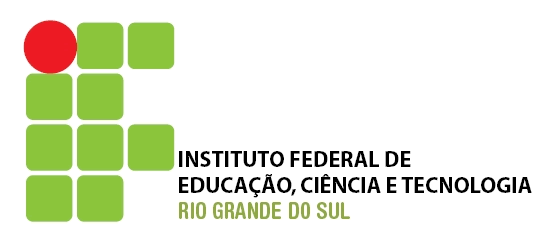 Ministério da EducaçãoSecretaria de Educação Profissional e TecnológicaInstituto Federal de Educação, Ciência e Tecnologia do Rio Grande do SulReitoriaMinistério da EducaçãoSecretaria de Educação Profissional e TecnológicaInstituto Federal de Educação, Ciência e Tecnologia do Rio Grande do SulReitoriaUnidade SolicitanteDepartamento SolicitanteResponsável pela SolicitaçãoE-mailFoneItemDescrição do itemValor homologado (unitário)Quantidade a ser empenhadaValor total a empenharTotal em R$:Total em R$:Total em R$:Total em R$:ItemDescrição do itemValor homologado (unitário)Quantidade a ser empenhadaValor total a empenharTotal em R$:Total em R$:Total em R$:Total em R$:____________________________________Responsável pela SolicitaçãoNome: CPF: SIAPE: ____________________________________Pró-Reitor/ Diretor Geral/Adm/Ensino (Assinatura – carimbo)Nome: CPF: SIAPE: Data: